U Školy 39Zastávka664 84IČO 494 598 99 546 411 023Gymnázium T. G. Masaryka Zastávka, příspěvková organizace                             PozvánkaPrvní třídnická hodina 1.A čtyřletého vzdělávacího oboru 79-41-K/41 pro školní rok 2021/2022 se koná v učebně č. 18 ve 2. patře budovy školy v pondělí 28. 6. 2021 v 9 hodin v budově Gymnázia T. G. Masaryka v Zastávce.Od 8.00 do 9.30 hod bude v jídelně školy probíhat burza učebnic. Zde si můžete zakoupit učebnice        od žáků starších ročníků. Učebnice si můžete zajistit i jiným způsobem. K pozvánce přikládáme seznam učebnic pro 1. ročník. Zájemcům o účast na burze podá další informace třídní učitelka Mgr. Martina Dvořáčková v 7.45 ve stejné učebně. Na třídnické hodině není nutná účast zákonných zástupců.Součástí přílohy je i informace a přihláška na vydání mezinárodního studentského průkazu ISIC. Tento průkaz, kromě toho, že je identifikačním dokladem žáka naší školy, funguje i jako čipová vstupní karta do školy a  jako čip ke stravování ve školní jídelně. Ostatní důležité informace najdete v příloze „školní průkaz ISIC“.                                                                                       Ve škole je možné se přihlásit od 1. 9. 2021 ke stravování ve školní jídelně, přihláška ke stravování je ke stažení na stránkách školy – složka školní jídelna.Součástí školního vzdělávacího programu je úvodní adaptační kurz žáků 1. ročníku, který proběhne         ve dnech 7. – 9. 9. 2021. Na první schůzce 28. 6. 2021 se bude vybírat záloha ve výši 1000 Kč.                   Od 1. 7. do 3. 9. 2021 je možné uhradit zálohu i převodem na účet 115-1923890237/0100, variabilní symbol platby je 3079, specifický symbol napište 1.                                                                                                 		Mgr. Libor Hejda                                                                                                                    	    ředitel školyPočet listů:1Počet příloh:4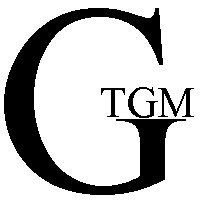 